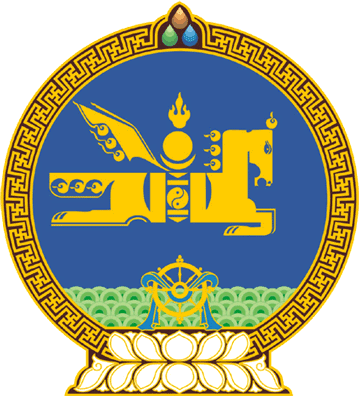 МОНГОЛ УЛСЫН ИХ ХУРЛЫНТОГТООЛ2021 оны 06 сарын 11 өдөр     		            Дугаар 45                     Төрийн ордон, Улаанбаатар хотМонгол Улсын Ерөнхийлөгчийн  тангараг өргөх тов тогтоох тухай	Монгол Улсын Үндсэн хуулийн Гучин хоёрдугаар зүйлийн 2 дахь хэсэг, Монгол Улсын Ерөнхийлөгчийн тухай хуулийн 5 дугаар зүйлийн 2 дахь хэсгийг үндэслэн Монгол Улсын Их Хурлаас ТОГТООХ нь:	1.Ухнаагийн Хүрэлсүхийн Монгол Улсын Ерөнхийлөгчийн тангараг өргөх өдөр, цагийг 2021 оны 6 дугаар сарын 25-ны өдрийн 11 цаг 40 минутад байхаар тогтоосугай.		МОНГОЛ УЛСЫН 		ИХ ХУРЛЫН ДАРГА				    Г.ЗАНДАНШАТАР